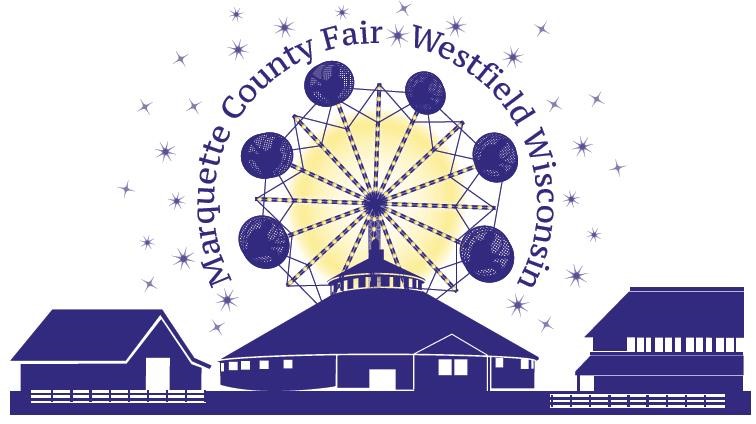 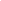 2023 FOOD VENDOR Space Rental Agreement during Marquette County FairDue June 20, 2023This agreement is entered by Marquette County Youth Organization Association and: Applicant Name__________________________________________________________Address ________________________________________________________________Phone Number _________________________	Email _________________________Business or Organization Information Business or Organization Name ___________________________________________________Address ______________________________________________________________________Phone Number _________________________	Email ______________________________Product to be sold or displayed ___________________________________________________SPACE REQUIREMENTS: Spaces are allocated on a first come/first served basis.  Every effort will be made to accommodate special requests;  however, it is solely up to the Marquette County Fair to determine space assignments.Outside Locations 					$10 per frontage foot – includes electricLength of frontage feet needed (5 ft minimum)   x $10=________________Electrical Requirements:  30 amp______________		50 amp___________________Water____________________________________________________________________Waste Disposal____________________________________________________________2023 Specific Requirements for Food Vendors for Marquette County Fair 1. Menu with prices must be attached to the application 2. Payment for vendor space must be returned with an application.3. Certification from the Wisconsin Department of Health 4. Photo of Vending Unit 5. Complete vendor report for the State of Wisconsin Department of Revenue 6. Proof of Business Insurance. 2023 ALL Vendor Requirements, Rules  & Information for the Marquette County Fair1. Marquette County Fair:  The words “Marquette County Fair”, as used herein shall mean the Marquette County Youth Organization Association/Fair Board. 2. Vendor:  The word “Vendor, as used herein shall mean the entity who is renting the space (organization, food vendor, commercial vendor, whether for profit or non-profit) In the enforcement and interpretation of the following rules and regulations, the decision of the Marquette County Fair is final.  3. Eligible Exhibits:  The Marquette County Fair reserves the right to determine the eligibility of any company or product for inclusion in the booth exhibitions and reserves the right to reject, eject or prohibit any exhibit in whole or in part, or any exhibitor, or representatives with or without giving cause.  4. Installation/Display/Dismantling:  Dates and hours for installation can be obtained by calling the Fair Office 608-296-5200.  All displays are expected to be in place and operational by Thursday of the fair at 6 PM.  Dismantling can begin no earlier than 4 PM on the final day of the fair. Early dismantling will result in not being welcomed back to the fair.  5. Liability:  Vendors must insure their own property.  The vendor agrees to make no claim for any reason whatsoever against the Marquette County Fair; nor other contractor for loss, theft, damage or destruction of goods nor for any injury to self or employees; nor for any action of any nature of the Marquette County Fair, committees, employees or subcontractors.6. Damage to Property: Vendors are liable for any damage caused to building floors, walls, or to standard equipment or vendor’s own property.  Vendors may not paint, lacquer adhesive, or any other coating to building floors, walls, or standard equipment. 7. Fire, Safety, and Health:  The Vendor agrees to accept full responsibility for compliance with local, city, and state inspection guidelines for Fire, Safety, and Health ordinances regarding the installation and operation of equipment. 8. Vendor Responsibility: Vendor agrees to indemnify the Marquette County Fair against and hold it harmless for any claims arising out of the acts of negligence of exhibitors, their agents, or employees.  9. Camping:  If you would like information on camping on the grounds or in the area, please email the fair at marquettefairwi@gmail.com10. No REFUND after June 20th.  11. Exhibit Dates and Hours.  This year’s fair is July 6-9th, 2023.  (Rain or Shine!  No Rain Dates.)   Exhibit Hours are:   Thursday  6pm - 9 pm.  Friday/Saturday - 10 am - 9 pm.  Sunday - 10 am - 4 pm.  The exhibits must be opened and staffed during these hours.  Vendors are welcome to stay open beyond 9 p.m. on Friday and Saturday.I understand that submitting this application with payment does not automatically guarantee that I will be allowed to bring a food vending unit to the Marquette County Fair.  My application will be reviewed and if approved, I will be notified.  If my application is not approved, I understand that my payment will be returned to me no later than July 1.  I understand that if I am allowed to sell food at the Marquette County Fair, I am liable for any issues that may arise as a result of the food I am providing or my vending unit.  I understand that the Marquette County Fair is not responsible for lost, stolen or damaged property. _______________________________________	_________________________________Vendor Signature 					Date Signature of Fair Board Rep_______________________________ 	Date_________________Mail to:	Have you included…VENDOR COORDINATOR	- PaymentMarquette County Fair	- Vendor Form from the State of WIPO Box 338	- Proof of InsuranceMontello, WI 53949	- Completed space rental agreement and signed rules